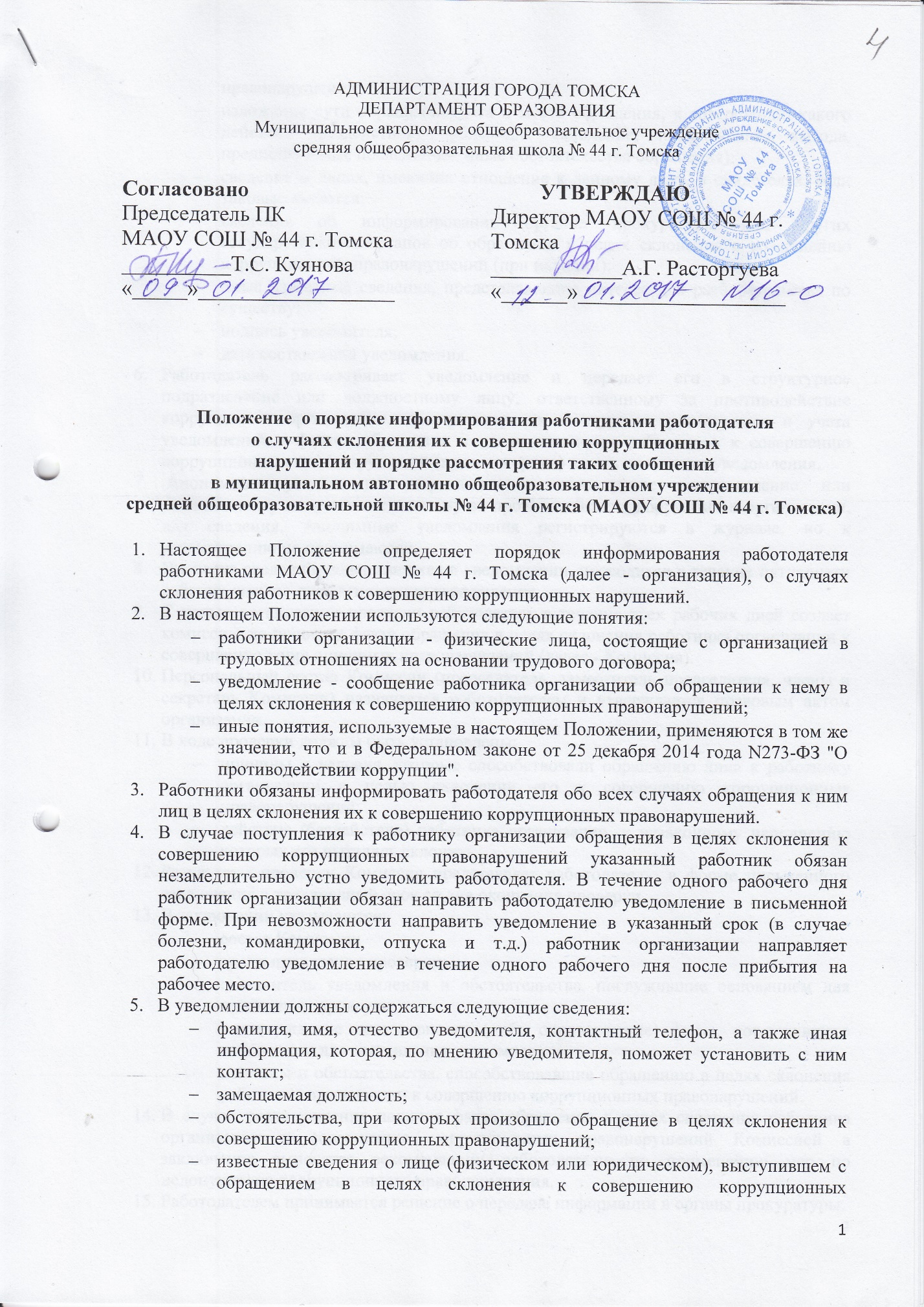  правонарушений;изложение сути обращения (дата и место обращения, к совершению какого действия (бездействия) происходит склонение, предложенная выгода, предполагаемые последствия, иные обстоятельства обращения);сведения о лицах, имеющих отношение к данному делу, и свидетелях, если таковые имеются;сведения об информировании органов прокуратуры или других государственных органов об обращении в целях склонения к совершению коррупционных правонарушений (при наличии);иные известные сведения, представляющие интерес для разбирательства по существу;подпись уведомителя;дата составления уведомления.Работодатель рассматривает уведомление и передает его в структурное подразделение или должностному лицу, ответственному за противодействие коррупции в организации, для регистрации в журнале регистрации и учета уведомлений о фактах обращения в целях склонения работников к совершению коррупционных правонарушений (далее - журнал) в день получения уведомления. Анонимные уведомления передаются в структурное подразделение или должностному лицу, ответственному за противодействие коррупции в организации, для сведения. Анонимные уведомления регистрируются в журнале, но к рассмотрению не принимаются.Проверка сведений, содержащихся в уведомлении, проводится в течение пятнадцати рабочих дней со дня регистрации уведомления.С целью организации проверки работодатель в течение трех рабочих дней создает комиссию по проверке факта обращения в целях склонения работника организации к совершению коррупционных правонарушений (далее - Комиссия).Персональный состав Комиссии (председатель, заместитель председателя, члены и секретарь Комиссии) назначается работодателем и утверждается правовым актом организации.В ходе проверки должны быть установлены:причины и условия, которые способствовали обращению лица к работнику организации с целью склонения его к совершению коррупционных правонарушений;действие (бездействие) работника организации, к незаконному исполнению которых его пытались склонить.Результаты проверки Комиссия представляет работодателю в форме письменного заключения в трехдневный срок со дня окончания проверки.В заключении указываются:состав Комиссии;сроки проведения проверки;составитель уведомления и обстоятельства, послужившие основанием для проведения проверки;подтверждение достоверности (либо опровержение) факта, послужившего основанием для составления уведомления;причины и обстоятельства, способствовавшие обращению в целях склонения работника организации к совершению коррупционных правонарушений.В случае подтверждения наличия факта обращения в целях склонения работника организации к совершению коррупционных правонарушений Комиссией в заключение выносятся рекомендации работодателю по применению мер по недопущению коррупционного правонарушения.Работодателем принимается решение о передаче информации в органы прокуратуры.В случае если факт обращения в целях склонения работника организации к совершению коррупционных правонарушений не подтвердился, но в ходе проведенной проверки выявились признаки нарушений требований к служебному поведению либо конфликта интересов, материалы, собранные в ходе проверки, а также заключение представляются работодателю для принятия решения о применении дисциплинарного взыскания в течение двух рабочих дней после завершения проверки.С  Положением  о порядке информирования работниками работодателя о случаях склонения их к совершению коррупционных нарушений и порядке рассмотрения таких сообщений  в муниципальном автономно общеобразовательном учреждении средней общеобразовательной школы № 44 г. Томска (МАОУ СОШ № 44 г. Томска)ОЗНАКОМЛЕНЫ:ПРОЕКТПОСТАНОВЛЕНИЕ_______________2015								№_________О Типовом положении информированияработниками работодателя о случаяхсклонения их к совершению коррупционныхнарушений и порядке рассмотрения таких сообщенийв муниципальных учреждениях и муниципальныхпредприятиях города Ханты-Мансийска, а такжехозяйственных обществах, единственным учредителемкоторых является Администрация города Ханты-МансийскаВ соответствии с Федеральным законом от 25 декабря 2008 года N273-ФЗ "О противодействии коррупции", распоряжением Правительства Ханты-Мансийского автономного округа - Югры от 14 августа 2014 года N449-рп "О типовом положении информирования работниками работодателя о случаях склонения их к совершению коррупционных нарушений и порядке рассмотрения таких сообщений в государственных учреждениях и государственных унитарных предприятиях Ханты-Мансийского автономного округа-Югры, а также хозяйственных обществах, фондах, автономных некоммерческих организациях, единственным учредителем (участником) которых является Ханты-Мансийский автономный округ-Югра", руководствуясь статьей 71 Устава города Ханты-Мансийска:1.Утвердить:1.1.Типовое положение информирования работниками работодателя о случаях склонения их к совершению коррупционных нарушений и порядке рассмотрения таких сообщений в муниципальных учреждениях и муниципальных предприятиях города Ханты-Мансийска, а также хозяйственных обществах, единственным учредителем которых является Администрация города Ханты-Мансийска согласно приложению 1 к настоящему постановлению.1.2.Форму журнала регистрации и учета уведомлений о фактах обращения в целях склонения работников к совершению коррупционных правонарушений согласно приложению 2 к настоящему постановлению.2.Рекомендовать муниципальным учреждениям и муниципальным предприятиям города Ханты-Мансийска, а так же хозяйственным обществам, единственным учредителем которых является Администрация города Ханты-Мансийска в течение четырнадцати дней с момента подписания настоящего постановления утвердить положение информирования работниками работодателя о случаях склонения их к совершению коррупционных нарушений и порядке рассмотрения таких сообщений в соответствии с настоящим постановлением.3.Опубликовать настоящее постановление в средствах массовой информации и разместить на Официальном информационном портале органов местного самоуправления города Ханты-Мансийска.4.Настоящее постановление вступает в силу с момента его подписания.Глава Администрациигорода Ханты-Мансийска							М.П.РяшинПриложение 2к распоряжению Администрации города Ханты-Мансийскаот  «___»________2014 №______Форма журнала регистрации и учета уведомлений о фактах обращенияв целях склонения работников к совершениюкоррупционных правонарушенийФИОдолжностьподписьдатаN п/пДата регистрацииСведения об уведомителеДата и место обращения.Краткое изложение обстоятельств делаРешение о проведении проверки (дата, номер)Решение, принятое по результатам проверкиДата и исходящий номер направления материалов в органы прокуратурыПримечание12345678